Асимметричный переходник с роликовым кольцевым уплотнением USA 150-125Комплект поставки: 1 штукАссортимент: К
Номер артикула: 0055.0501Изготовитель: MAICO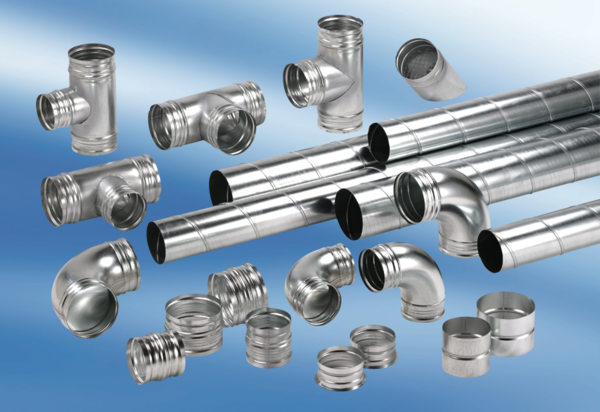 